Dodatkowe informacje:W miesiącu poprzedzającym datę upublicznienia ogłoszenia wskaźnik zatrudnienia osób niepełnosprawnych 
w Straży Miejskiej w Milanówku, w rozumieniu przepisów o rehabilitacji zawodowej i społecznej oraz zatrudnieniu osób niepełnosprawnych,  był niższy niż 6%. Z kandydatami zostanie przeprowadzona rozmowa kwalifikacyjna.Złożonych i niewykorzystanych w procesie rekrutacji dokumentów Straż Miejska nie odsyła. Kandydat może je odebrać w budynku Straży Miejskiej w Milanówku po zakończeniu procesu rekrutacji. Nieodebrane dokumenty aplikacyjne osób  nie zakwalifikowanych zostaną komisyjnie zniszczone.   Z up. Z-ca  Komendanta Straży Miejskiej/-/         	         Izabela KoźbiałOGŁOSZENIE  O  NABORZE  NR 7/2017  Z  DNIA  09.11.2017 R.  NA WOLNE  STANOWISKA POMOCNICZE I OBSŁUGI 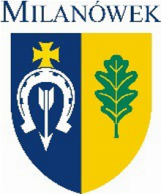 K O M E N D A N T   S T R A Ż Y   M I E J S K I E J   W   M I L A N Ó W K Uogłasza nabór kandydatów na stanowiskoSTARSZY OPERATOR  ELEKTRONICZNYCH  MONITORÓW EKRANOWYCH W CENTRUM  MONITOROWANIA  MIASTA MILANÓWKAWymagania niezbędne:obywatelstwo polskie,pełna zdolność do czynności prawnych oraz korzystanie z pełni praw publicznych,niekaralność za umyślne przestępstwo ścigane z oskarżenia publicznego lub umyślne przestępstwo            skarbowe, wykształcenie minimum średnie,minimum 1 rok stażu pracy,biegła obsługa komputera w zakresie MS Office,znajomość topografii miasta Milanówka,brak przeciwwskazań lekarskich do pracy na stanowisku.Wymaganie dodatkowe:doświadczenie w zakresie ochrony osób i mienia, porządku oraz bezpieczeństwa publicznego lub kwalifikacje w tym zakresie,znajomość obsługi sprzętu składającego się na system monitoringu wizyjnego miasta (monitory, konsole, rejestratory),  poparta oświadczeniem kandydata, predyspozycje zdrowotne i psychiczne do pracy na stanowisku,zdolność do długotrwałej koncentracji.Warunki pracy:Miejsce pracy: Praca w budynku Straży Miejskiej w Milanówku przy  ul. Warszawskiej 32.  Budynek nie jest dostosowany do poruszania się osób niepełnosprawnych z dysfunkcją kończyn dolnych .Stanowisko pracy: Bezpieczne warunki pracy na stanowisku. Stanowisko pracy związane jest z pracą przy komputerze w pomieszczeniach stałej pracy, oświetlonej światłem naturalnym i sztucznym z wentylacją grawitacyjną, oraz przemieszczaniem się wewnątrz budynków i w terenie.Zakres wykonywanych zadań na stanowisku:Obsługa bieżąca i eksploatacyjna monitoringu wizyjnego miasta, a w szczególności:bieżące i bezpośrednie monitorowanie rejonów objętych zasięgiem kamer,rejestracja zdarzeń na przeznaczonych do tego celu urządzeniach i środkach technicznych,bieżące zgłaszanie awarii sprzętu Koordynatorowi odpowiedzialnemu za funkcjonowanie monitoringu, a w razie jego nieobecności Dyżurnemu Straży Miejskiej,Prowadzenie indywidualnych dzienników dyżurów,Współdziałanie z Dyżurnym Straży Miejskiej w zakresie opracowywania informacji z przebiegupełnionego dyżuru dotyczących monitorowania i odnotowywanych zdarzeń,      •	Przekazywanie wszelkich informacji odnośnie pełnionego dyżuru Dyżurnemu Straży Miejskiej oraz          wykonywanie jego poleceń związanych z realizacją zadań. Składanie wniosków i propozycji związanych z funkcjonowaniem monitoringu wizyjnego miasta, a także z prowadzonymi na terenie miasta akcjami.Wymagane dokumenty i oświadczeniaCV lub kwestionariusz osobowy, list motywacyjny *,kopie dokumentów potwierdzających wykształcenie,kopie dokumentów potwierdzających doświadczenie zawodowe,kopie dokumentów potwierdzających posiadanie dodatkowych kwalifikacji i uprawnień zawodowych,kopia dokumentu potwierdzającego obywatelstwo polskie,kopie posiadanych referencji lub opinii,zaświadczenie lekarskie o braku przeciwwskazań zdrowotnych kandydata do wykonywania pracy na stanowisku operatora elektronicznych monitorów ekranowych,oświadczenie kandydata o pełnej zdolności do czynności prawnych i korzystaniu z pełni praw publicznych oraz o braku skazania prawomocnym wyrokiem sądu za umyślne przestępstwo ścigane z oskarżenia publicznego lub umyślne przestępstwo skarbowe*,oświadczenie kandydata o wyrażeniu zgody na przetwarzanie danych osobowych do celów rekrutacji w tym publikacje danych osobowych (imię i nazwisko, miejscowość zamieszkania) w Biuletynie Informacji Publicznej na etapie wstępnej i końcowej weryfikacji kandydatów*,oświadczenie o uregulowanym stosunku do służby wojskowej wraz z kserokopią wpisu do książeczki wojskowej (dotyczy mężczyzn).* druki kwestionariusza i oświadczeń są do pobrania na stronie www.strazmiejska.milanowek.pl/bip/Zatrudnienie planowaneOd grudnia 2017 r. w pełnym wymiarze czasu pracy, umowa o pracę na czas określony do 12 miesięcy, 
z możliwością zawarcia kolejnej umowy na czas określony lub na czas nieokreślony.Termin składania ofertWymagane dokumenty aplikacyjne należy składać w zaklejonych kopertach: osobiście w siedzibie Straży Miejskiej w Milanówku, ul. Warszawska 32  lub pocztą na adres: Straż Miejska, ul. Warszawska 32, 05-822 Milanówek z dopiskiem: „OFERTA NR 7/2017” i podanym numerem telefonu kontaktowego  w terminie  do dnia  20 listopada 2017 r . do godz. 16.00Rozpatrywane będą tylko kompletne oferty, które wpłyną do podanego terminu. Aplikacje, które wpłyną do Straży Miejskiej po wyżej określonym terminie nie będą rozpatrywane.Informacja o wyniku naboru będzie umieszczona na stronie internetowej Biuletynu Informacji Publicznej www.strazmiejska.milanowek.pl/bip/  oraz na tablicy informacyjnej w budynku Straży Miejskiej, przy ul. Warszawskiej 32 
w Milanówku.